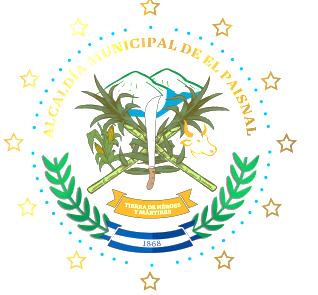 _______________________________________________________________ Se detalla el total de desechos sólidos que se recolectaron en el mes de enero del presente año, a continuación se muestra dicha información:CONTROL DE DISPOSICION FINAL DE DESECHOS SOLIDOSCONTROL DE DISPOSICION FINAL DE DESECHOS SOLIDOSCONTROL DE DISPOSICION FINAL DE DESECHOS SOLIDOSCONTROL DE DISPOSICION FINAL DE DESECHOS SOLIDOSCONTROL DE DISPOSICION FINAL DE DESECHOS SOLIDOSMES:       ENERO       AÑO:        2022MES:       ENERO       AÑO:        2022MES:       ENERO       AÑO:        2022MES:       ENERO       AÑO:        2022MES:       ENERO       AÑO:        2022No.DESCRIPCIONCAMION RECOLECTOR AREA URBANA CAMION RECOLECTOR LA CABAÑA TOTAL SEMANAL 1SEMANA 122,533,4255,922SEMANA 221,7532,9854,733SEMANA 322,2734,4456,714SEMANA 421,8533,4355,28TOTAL TOTAL 88,37134,27222,64